#الأسبوع_العالمي_للرضاعة_الطبيعية_2018مشاركات تويتر عامةنسختمثل #الرضاعة_الطبيعية حلًا شاملًا لتساوي الفرص، وتعطي الجميع بداية عادلة في الحياة. وتحسن صحة وسلامة وبقاء النساء والأطفال في جميع أنحاء العالم. يحافظ #الأسبوع_العالمي_للرضاعة_الطبيعية_2018 ويعزز #الرضاعة_الطبيعية كـ  #أساس_لحياة_أفضلتصميم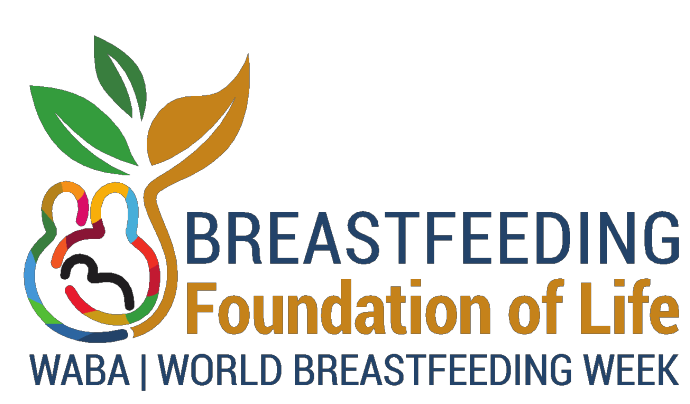 نسخيركز #الأسبوع_العالمي_للرضاعة_الطبيعية_2018 الحالي على الوقاية من #سوء_التغذية وضمان #الأمن_الغذائي وكسر حلقة #الفقر. معًا نستطيع تحقيق #أهداف_التنمية_المستدامة!@الأهداف العالمية لمنظمة الأمم المتحدة@الأمم المتحدةتصميمأهداف #الأسبوع_العالمي_للرضاعة_الطبيعية_2018إبلاغالناس  عن الروابط بين التغذية الجيدة، والأمن الغذائي والحد من الفقر والرضاعة الطبيعيةترسيخقيمة الرضاعة الطبيعية كأساس للحياةالانخراطمع الأفراد والمنظمات لتحقيق أثر أكبرالتشجيععلى العمل من أجل تعزيز الرضاعة الطبيعية كجزء من التغذية الجيدة والأمن الغذائي والحد من الفقر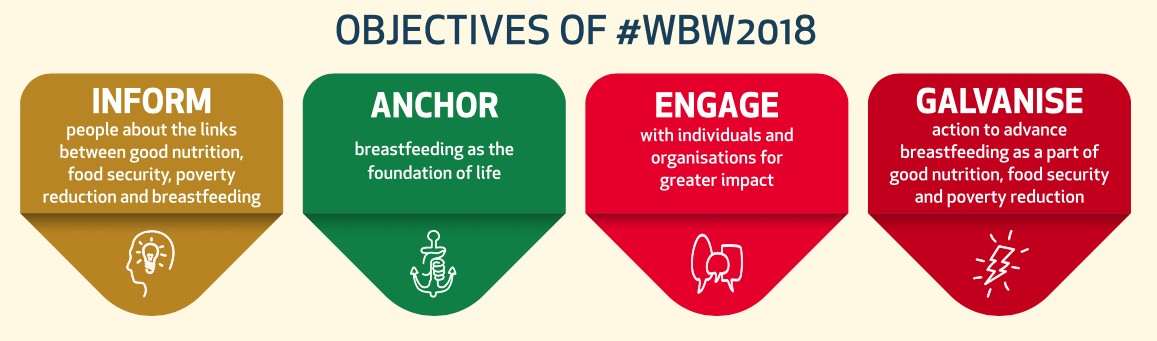 نسخإن حماية وتعزيز ودعم #الرضاعة_الطبيعية أمر مهم لصحة كوكبنا وصحة البشرية.  أينما كنت، يمكنك الإبلاغ #عن الرضاعة_الطبيعية وترسيخها والتشجيع عليها كـ #أساس لحياة_أفضل.@الأمم المتحدة@الأهداف العالمية لمنظمة الأمم المتحدةتصميم    منع سوء التغذية بجميع أشكالها    ضمان الأمن الغذائي حتى في أوقات الأزمات    كسر دورة الفقر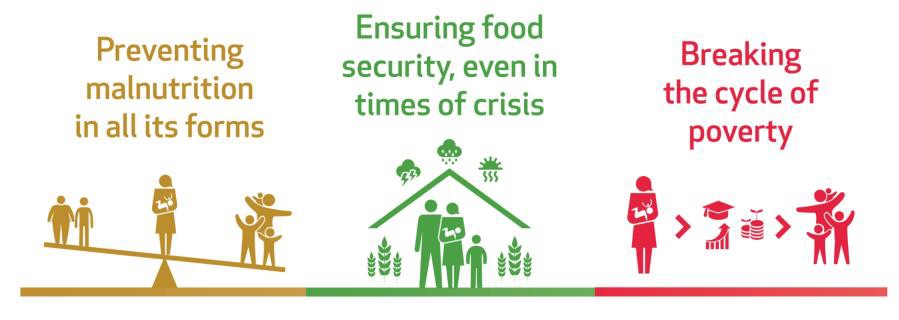 نسخهناك حاجة لمجهود جماعي لتفعيل #الرضاعة_الطبيعية. لننشىء في #الأسبوع_العالمي_للرضاعة_الطبيعية_2018 الحالي #سلسلة_قوية من وسائل دعم #الرضاعة_الطبيعية ولنضع أساس مستقبل أكثر صحة وازدهارًا واستدامة.@الأهداف العالمية لمنظمة الأمم المتحدةتصميميركز #الأسبوع_العالمي_للرضاعة_الطبيعية_2018 على:الحد من سوء التغذية بجميع أشكالهاضمان الأمن الغذائي، حتى في أوقات الأزماتكسر دورة الفقردعونا نتكاتف في حماية ودعم الرضاعة الطبيعية كأساس لحياة أفضل! 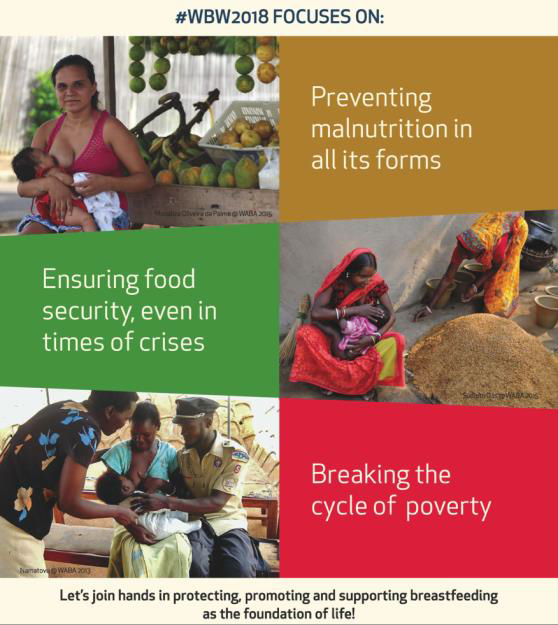 